Introducing the 4th annual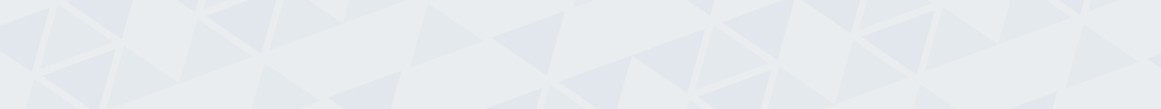 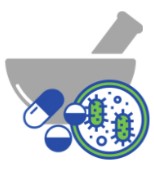 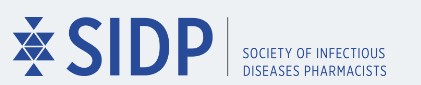 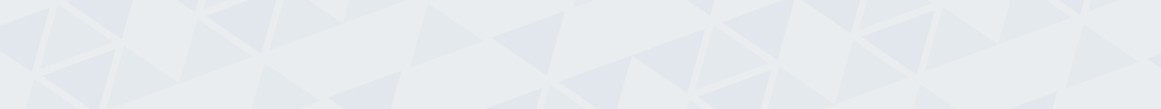 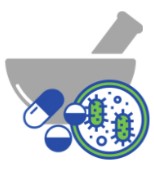 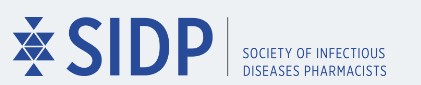 Infectious Diseases Pharmacists DayMay 22, 2024Recognizing the importance of ID pharmacists and the contributions they make to patient care